Sample Character Reference Letter for Court PDF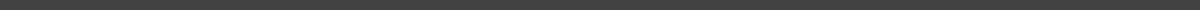 Dear Honorable Judge [Judge's Last Name],I am writing to you today regarding the character and integrity of [Individual's Full Name], who stands before you in court. As [Your Relationship] to [Individual's Name] for the past [Number of Years] years, I have had the opportunity to witness firsthand the qualities that define them as a person, beyond the confines of the legal issues at hand.[Individual's Name] has consistently demonstrated a profound sense of responsibility, both in their personal and professional life. Their commitment to upholding ethical standards and making right choices, even when faced with difficult situations, has always been apparent. [Include a specific instance demonstrating ethical behavior or positive impact].Moreover, [Individual's Name]'s empathy and generosity towards others are qualities that I have always admired. They have actively contributed to our community through [mention any volunteer work, community service, or help provided to others], showcasing a genuine desire to make a positive difference in the lives of those around them.I understand the seriousness of [Individual's Name]'s current situation and do not wish to undermine the legal process. However, I firmly believe that [Individual's Name]'s character and history of positive actions speak volumes about their true nature. They have expressed deep remorse for their actions and have shown a clear intention to learn from this experience, making necessary amends.Given [Individual's Name]'s character and their willingness to right their wrongs, I respectfully request your consideration for leniency in their sentencing. I believe that [Individual's Name] has the potential for rehabilitation and can continue to be a valuable member of society, contributing positively and effectively.Thank you for taking the time to consider this character reference. Should you require any further information or wish to discuss [Individual's Name]'s character further, please feel free to contact me at [Your Contact Information].Sincerely,[Your Full Name]
[Your Address]
[Your Phone Number]